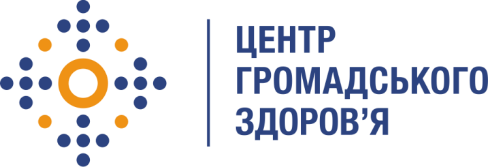 Державна установа
«Центр громадського здоров’я Міністерства охорони здоров’я України» оголошує конкурс на відбір Консультант зі створення операційного плану переходу України на МКХ-11 в рамках проекту «Епіднагляд за смертністю в Україні»Назва позиції: Консультант зі створення операційного плану переходу України на МКХ-11Термін надання послуг: Серпень – Вересень 2023 року (по 15 днів в місяць)Інформація щодо установи:Головним завданнями Державної установи «Центр громадського здоров’я Міністерства охорони здоров’я України» (далі – Центр) є діяльність у сфері громадського здоров’я. Центр виконує лікувально-профілактичні, науково-практичні та організаційно-методичні функції у сфері охорони здоров’я з метою забезпечення якості лікування хворих на cоціально-небезпечні захворювання, зокрема ВІЛ/СНІД, туберкульоз, наркозалежність, вірусні гепатити тощо, попередження захворювань в контексті розбудови системи громадського здоров’я. Центр приймає участь в розробці регуляторної політики і взаємодіє з іншими міністерствами, науково-дослідними установами, міжнародними установами та громадськими організаціями, що працюють в сфері громадського здоров’я та протидії соціально небезпечним захворюванням.Рівень зайнятості: Часткова зайнятістьЗавдання:Розробка плану переходу України на міжнародну статистичну класифікацію хвороб одинадцятого перегляду (МКХ-11) із розрахунком фінансових та часових  витрат, необхідних для переходу; Підготовка проектів первинних супровідних нормативно-правових документів, необхідних для ініціювання переходу України на МКХ-11; Представлення плану переходу України на МКХ-11 на засіданні багатогалузевої групи експертів з питань впровадження МКХ-11 в Україні та внесення змін у план відповідно до пропозицій від експертів для підготовки фінального плану. Вимоги до професійної компетентності:Вища медична освіта;Досвід із попереднього впровадження МКХ-10 в Україні; Знання діючої нормативно-правової бази в сфері охорони здоров’я щодо використання національних класифікаторів хвороб та споріднених станів в Україні;Досвід роботи в сфері організації і управління охороною здоров’я та в сфері громадського здоров’я буде перевагою;Досвід роботи з міжнародними джерелами та базами даних в сфері охорони здоров’я;Високий рівень комп'ютерної грамотності: пакети Microsoft Office, пакети Google тощо.Резюме українською та англійськими мовами мають бути надіслані електронною поштою на електронну адресу: vacancies@phc.org.ua В темі листа, будь ласка, зазначте: «329 – 2023 Консультант зі створення операційного плану переходу України на МКХ-11».Термін подання документів – до 9 серпня 2023 року, реєстрація документів 
завершується о 18:00.За результатами відбору резюме успішні кандидати будуть запрошені до участі у співбесіді. У зв’язку з великою кількістю заявок, ми будемо контактувати лише з кандидатами, запрошеними на співбесіду. Умови завдання та контракту можуть бути докладніше обговорені під час співбесіди.Державна установа «Центр громадського здоров’я Міністерства охорони здоров’я України» залишає за собою право повторно розмістити оголошення про конкурс, скасувати конкурс, запропонувати договір з іншою тривалістю.